AUTORIZAÇÃO	AUTORIZO, para fins de cumprimento da exigência contida no art. 13 da Lei nº 8.429/1992, no art. 1º da Lei nº 8.730/1993 e na Instrução Normativa TCU nº 65, de 20/04/2011, a unidade de pessoal da Universidade Federal de São João del-Rei, o controle interno respectivo e o Tribunal de Contas da União – TCU a terem acesso às minhas Declarações de Ajuste Anual do Imposto de Renda Pessoa Física e às respectivas retificações entregues à Secretaria da Receita Federal do Brasil.São João del-Rei, _____ de _________________ de ________.___________________________________________________ASSINATURA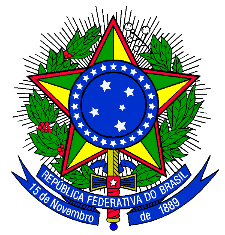 SERVIÇO PÚBLICO FEDERALMINISTÉRIO DA EDUCAÇÃOUNIVERSIDADE FEDERAL DE SÃO JOÃO DEL-REIAUTORIZAÇÃO DE ACESSO À DECLARAÇÃO DE AJUSTE ANUAL DO IMPOSTO DE RENDA DE PESSOA FÍSICAAUTORIZAÇÃO DE ACESSO À DECLARAÇÃO DE AJUSTE ANUAL DO IMPOSTO DE RENDA DE PESSOA FÍSICAAUTORIZAÇÃO DE ACESSO À DECLARAÇÃO DE AJUSTE ANUAL DO IMPOSTO DE RENDA DE PESSOA FÍSICADADOS PESSOAIS DO AGENTE PÚBLICODADOS PESSOAIS DO AGENTE PÚBLICODADOS PESSOAIS DO AGENTE PÚBLICONOME:NOME:NOME:MATRÍCULA SIAPE:CPF:CPF:CARGO/EMPREGO:CARGO/EMPREGO:CARGO/EMPREGO:NOME DA FUNÇÃO (de chefia):NOME DA FUNÇÃO (de chefia):CÓDIGO (FG, CD):UNIDADE DE LOTAÇÃO:UNIDADE DE LOTAÇÃO:TELEFONE: